Phylum Mollusca: The Soft Bodies		Name:			Date: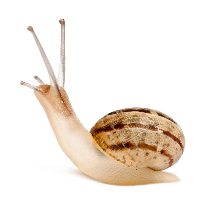 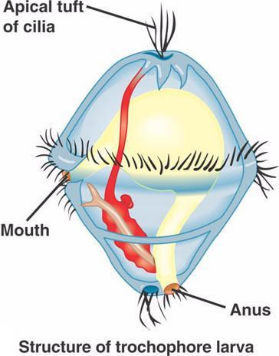 What is a Mollusk?Name comes from the Latin word ‘molluscus’ which means ‘soft’Mollusks typically have an internal or external shellStudies show that mollusks share common ancestor of annelids because of their ______________________Example animals include _______________________________________________Mollusks are the second largest phyla in the Animalia kingdomThere are three defining characteristics__________________________________________________________________Tissue layer called “______________________” covers the visceral mass**Many also have a shell although they are lost in some species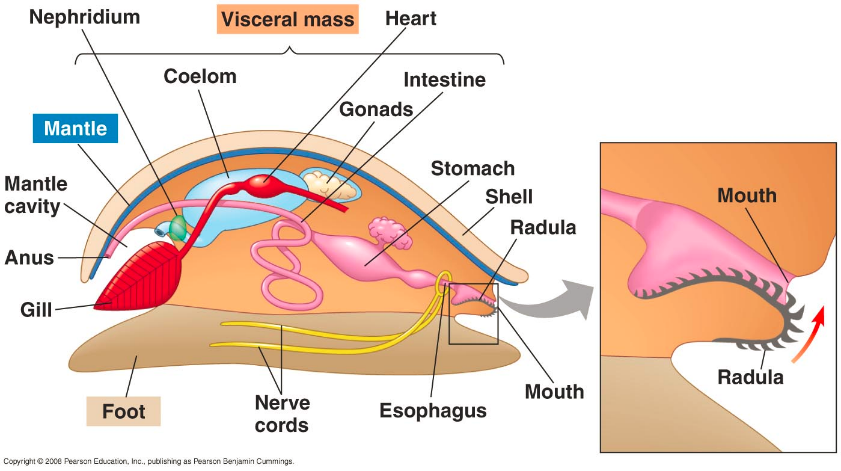 Body PlanThe ___________________________This ‘foot’ can take many forms, including flat structures for crawlingSpade-shaped for burrowingTentacles for capturing prey________________________________A thin layer of tissue that covers most of the mollusks body_____________________________Below the mantle which contains the internal organs_______________________Is made by ______________________________________ that secrete calcium carbonateOnes that do not have a shell has simply been reduced or lost (ie. Slugs)FeedingBecause mollusks are so diverse, they feed in a variety of different ways. Some are herbivores, carnivores, filter feeders, detrivores, or parasitesSome mollusks, like snails and slugs, have a ___________________________A radula is a tongue shaped structure with ________ ________________________________ attachedThese radula are used to scrape algae off rocks, drill through shells and tear up and swallow prey’s soft tissue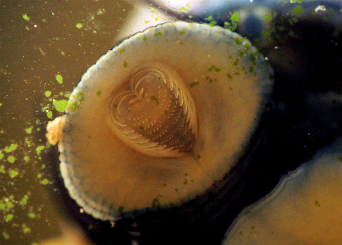 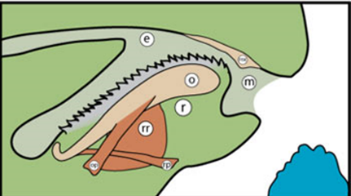 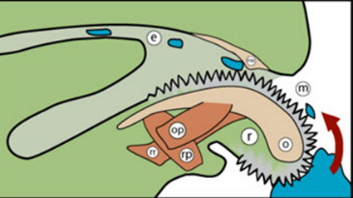 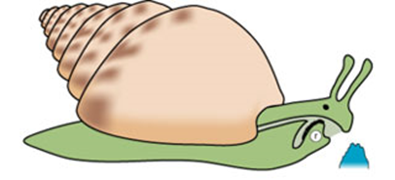 Octopi and sea slugs use their sharp jaws to eat prey. Some octopi produce poisons Clams, oysters, and scallops filter feed using the water around themIn clams and other mollusks, water is filtered over the gills for respiration but also for feeding.  A _________________________structure allows food particles to get stuck on the mucus of the gillsThere are tiny cilia that then move the food into the mouth.Respiration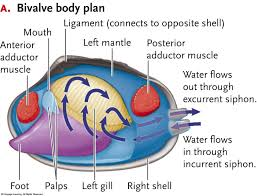 Aquatic mollusks such as snails, clams, and octopi typically _______________________________ inside their mantle cavitySlugs on the other hand, use their mantle cavity that has a large surface area lined with blood vessels - must be kept moist for diffusion!CirculationOxygen and nutrients are delivered to all parts the body by a circulatory systemTheir system is either open or closedOpen - ________________________________________________through blood vessels into a large __________This sinus allows the diffusion of oxygen and carbon dioxide with the gillsOpen circulatory systems work well with _________________________________ (snails and clams) because they don’t require a lot of oxygen________________________________ mollusks, like octopi and squid, require more oxygen quickly and therefore have a closed circulatory system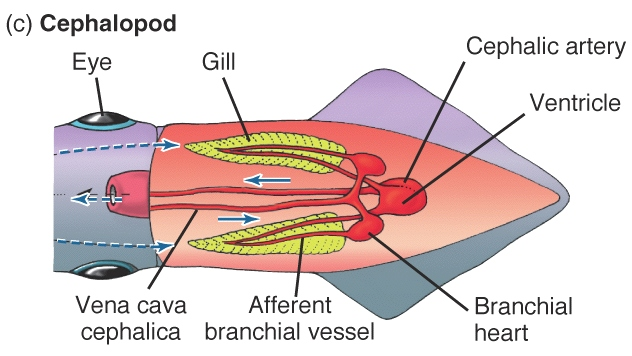 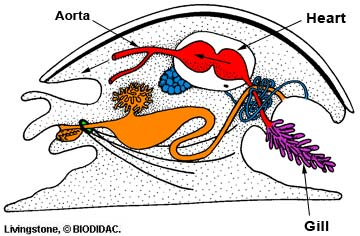 ExcretionCells of the body release nitrogen-containing waste into the blood to form ammonia___________________________________________ act like a kidney and remove ammonia from the blood and release it out of the bodyResponseThe complexity varies in the phylum MolluscaClams and other two-shelled mollusks have simple nervous system because they are fairly inactive burrowing in sand and mudThey have ______________________ (chemical receptors & eyespots), few nerve cords and small gangliaIn contrast, _____________________________________________________________A ________________________________________________________________________________ for longer periods and can be more intelligent than some vertebratesOctopi can perform complex tasks like opening a jar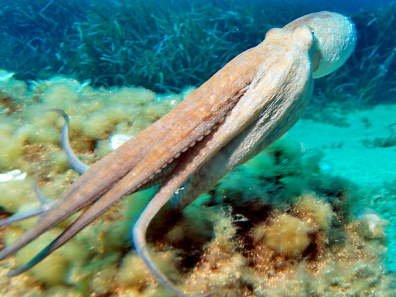 MovementMucus secreted at the base of the foot for animals like snailsOctopi use jet propulsion to draw water into their mantle and ________________ ________________________________________ReproductionSnails and two-shelled mollusks reproduce sexually by external fertilizationOnce fertilized, the egg becomes a ____________________________________________ In tentacle mollusks and certain snails, fertilization takes place inside of the femaleSome can be hermaphroditic 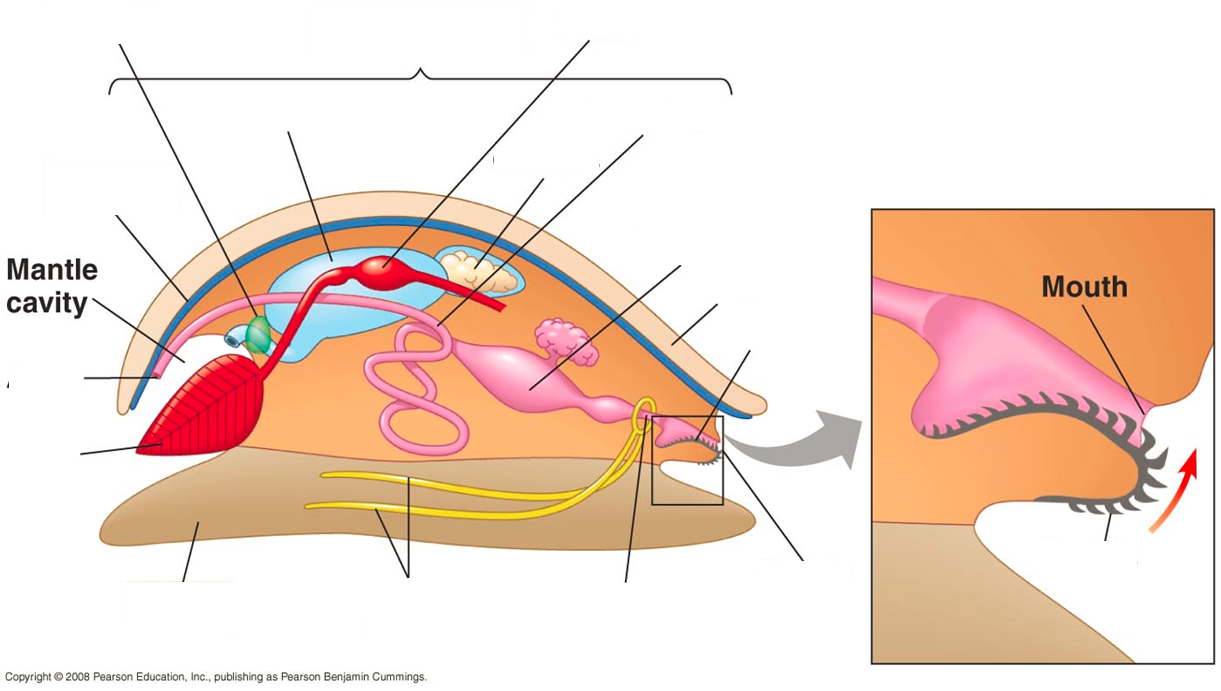 Groups of MollusksClass____________________                            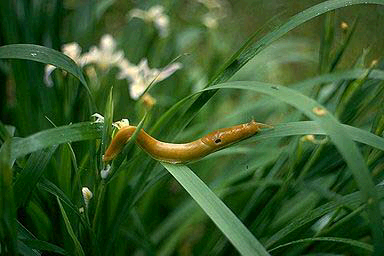 Gastropoda = _________________________Largest class. ____________________________________Live in fresh, salt water, and landContains single spiral shellWell-developed sensesIncludes _________________________________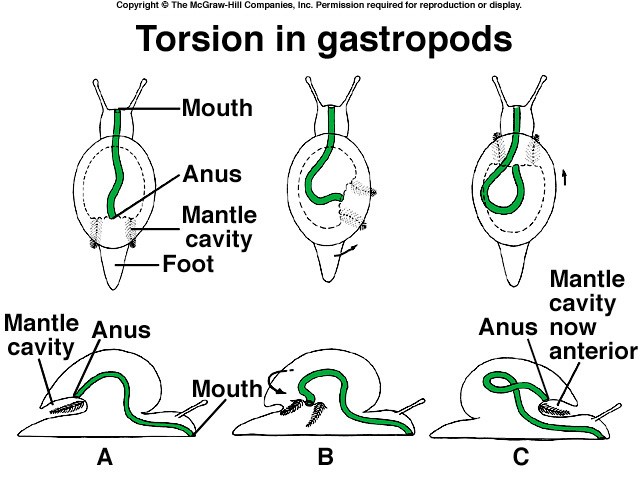 ___________________ & nudibranchs______________ rotation of digestive systemClass _________________ 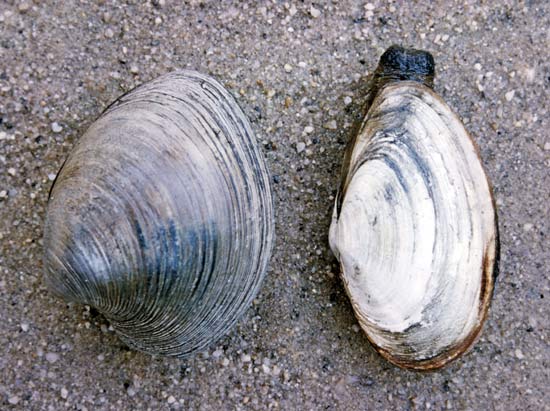 Contain ______________________________________________________Use ______________ for respiration & filter feeding Includes: _____________, _______________, scallops, musselsClass__________________ 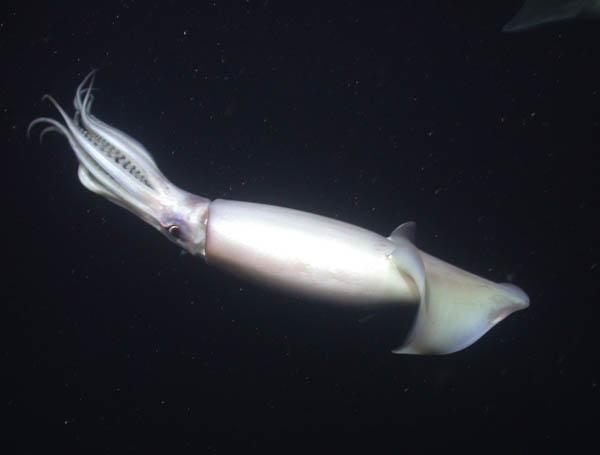 These are the most highly evolved invertebratesHave _________________________________________________Very _______________________ - largest invertebrate Shell greatly reducedIncludes __________________, ________________________, cuttlefish and nautilus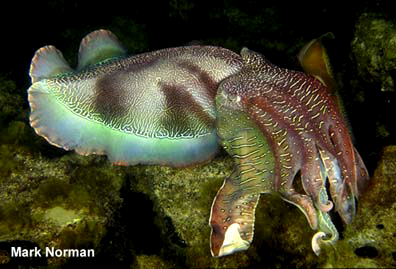 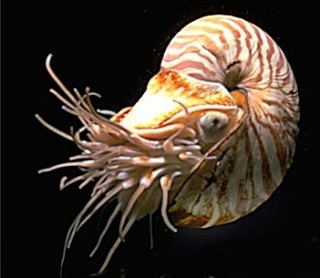 